РЕСПУБЛИКА  КРЫМНИЖНЕГОРСКИЙ  РАЙОНАДМИНИСТРАЦИЯ  ЕМЕЛЬЯНОВСКОГО  СЕЛЬСКОГО ПОСЕЛЕНИЯПОСТАНОВЛЕНИЕ21.01.2020 г.                               с.Емельяновка                                 № 10Об утверждении Программы локализации очагов и ликвидации популяции карантинного объекта – амброзии полыннолистной (Ambrosia artemisiifolia L.) на подкарантинных объектах в Емельяновском сельском поселении  на 2020 год, кадастровые кварталы 90:08:040101, 90:08:040102.В соответствии с Федеральным законом от 21.07.2014 г. № 206-ФЗ «О карантине растений», п. 21 ст. 15 Федерального закона от 06.10.2003 г. № 131-ФЗ «Об общих принципах организации местного самоуправления в Российской Федерации», руководствуясь уставом муниципального образования  Емельяновское сельское поселение, администрация Емельяновского сельского поселенияПОСТАНОВЛЯЕТ:1. Утвердить Программу локализации очагов и ликвидации популяции карантинного объекта – амброзии полыннолистной на подкарантинных объектах в Емельяновском сельском поселении, согласно приложению № 1.2. Обнародовать постановление на официальном сайте Емельяновского сельского поселения: http://emel-sovet.ru/ и на информационном стенде в здании администрации Емельяновского сельского поселения (с.Емельяновка, ул.Центральная, 134).3. Постановление вступает в силу с момента опубликования (обнародования).4. Контроль за исполнением настоящего постановления возложить на ведущего специалиста по земельным, имущественным вопросам и предоставлению муниципальных услуг администрации Емельяновского сельского поселения. Председатель Емельяновского сельского совета-глава администрации Емельяновского сельского поселения 	                    Л.В.Цапенко                                                                 Приложение № 1 к постановлению администрации Емельяновского сельского поселения от 21.01.2020г.  №10Программа локализации очагов и ликвидации популяции карантинного объекта – амброзии полыннолистной (Ambrosia artemisiifolia L.) на подкарантинных объектах в Емельяновском сельском поселении на 2020 год, кадастровые кварталы 90:08:040101, 90:08:040102. 1. Перечень установленных ограничений осуществления деятельности, связанной с производством (в том числе переработкой), хранением, перевозкой, реализацией, уничтожением подкарантинной продукции, и (или) дополнительных обязанностей в отношении лиц, использующих для осуществления указанной деятельности подкарантинные объекты в очаге амброзии полыннолистной и в буферной зоне:Карантинные фитосанитарные меры в очаге действуют не менее 3 лет и распространяются на растения амброзии полыннолистной, засоряемые растения, выращенные в очаге, почву, а также на сельскохозяйственные орудия и инструменты, сельскохозяйственную технику, транспортные средства, упаковочный материал (тару), одежду и обувь, которые использовали для работы в очаге и/или при вывозе из очага2. Перечень мероприятий по осуществлению локализации очага карантинного объекта и (или) ликвидации популяции карантинного объекта:В соответствии с ч. 4 ст. 20 Федерального закона «О карантине растений» от 21.07.2014 № 206-ФЗ в карантинной фитосанитарной зоне мероприятия по осуществлению локализации очага карантинного объекта и (или) ликвидации популяции карантинного объекта осуществляются за счет средств граждан, юридических лиц, которые имеют в собственности, во владении, в пользовании, в аренде подкарантинные объекты, собственников подкарантинной продукции. 4. План проведения проверок расположенных в границах карантинной фитосанитарной зоны подкарантинных объектов: Проверка выполнения утвержденных мероприятий в карантинной фитосанитарной зоне, а также карантинные фитосанитарные обследования в карантинной фитосанитарной зоне с отбором образцов для лабораторных исследований после проведения фитосанитарных мероприятий осуществляются в течение 3 лет. Период проведения обследований – с мая по октябрь. Срок проведения обследований устанавливается в соответствии с приказами (распоряжениями) об их проведении. 5. Критерии ликвидации популяции карантинного объекта и критерии отмены карантинного фитосанитарного режима: Критерием установления факта ликвидации популяции амброзии полыннолистной и основанием для упразднения карантинной фитосанитарной зоны и отмены карантинного фитосанитарного режима является отсутствие амброзии полыннолистной, подтвержденное данными контрольных обследований и результатами лабораторных исследований, в карантинной фитосанитарной зоне в течение трех лет подряд.Наименование карантинного объекта, в связи с выявлением которого вводится карантинный фитосанитарный режим Амброзия полыннолистная  (Ambrosia artemisiifolia L.)Амброзия полыннолистная  (Ambrosia artemisiifolia L.)Амброзия полыннолистная  (Ambrosia artemisiifolia L.)Карантинные фитосанитарные мерыУсловия / срок исполненияИсполнителиПеречень установленных ограничений осуществления деятельности, связанной с производством (в том числе с переработкой), хранением, перевозкой, реализацией, уничтожением подкарантинной продукции и (или) дополнительных обязанностей в отношении лиц, использующих для осуществления указанной деятельности подкарантинные объекты Запрещается использовать территорию очага карантинного объекта для выращивания семенного материалаНа период действия карантинного фитосанитарного режимаСобственники, владельцы, пользователи и арендаторы подкарантинных объектов, расположенных в карантинной фитосанитарной зоне, владельцы подкарантинной продукции, для которой характерно засорение плодами- семянками амброзии полыннолистной 2 Запрещается использование на корм животным и птицам зерна, зерноотходов, содержащих жизнеспособные плоды- семянки амброзии полыннолистнойПеречень установленных ограничений осуществления деятельности, связанной с производством (в том числе с переработкой), хранением, перевозкой, реализацией, уничтожением подкарантинной продукции и (или) дополнительных обязанностей в отношении лиц, использующих для осуществления указанной деятельности подкарантинные объекты Запрещается использование на корм сельскохозяйственным животным сена и соломы, засоренных амброзией полыннолистной в стадии плодоношенияНа период действия карантинного фитосанитарного режимаСобственники, владельцы, пользователи и арендаторы подкарантинных объектов, расположенных в карантинной фитосанитарной зоне, владельцы подкарантинной продукции, для которой характерно засорение плодами- семянками амброзии полыннолистной 2 Запрещается использование на корм животным и птицам зерна, зерноотходов, содержащих жизнеспособные плоды- семянки амброзии полыннолистнойПеречень установленных ограничений осуществления деятельности, связанной с производством (в том числе с переработкой), хранением, перевозкой, реализацией, уничтожением подкарантинной продукции и (или) дополнительных обязанностей в отношении лиц, использующих для осуществления указанной деятельности подкарантинные объекты Запрещается выпас сельскохозяйственных животных после начала плодоношения амброзии полыннолистной (со второй половины августа)На период действия карантинного фитосанитарного режимаСобственники, владельцы, пользователи и арендаторы подкарантинных объектов, расположенных в карантинной фитосанитарной зоне, владельцы подкарантинной продукции, для которой характерно засорение плодами- семянками амброзии полыннолистной 2 Запрещается использование на корм животным и птицам зерна, зерноотходов, содержащих жизнеспособные плоды- семянки амброзии полыннолистнойПеречень установленных ограничений осуществления деятельности, связанной с производством (в том числе с переработкой), хранением, перевозкой, реализацией, уничтожением подкарантинной продукции и (или) дополнительных обязанностей в отношении лиц, использующих для осуществления указанной деятельности подкарантинные объекты Запрещается использовать неперепревший навоз, содержащий жизнеспособные плоды-семянки амброзии полыннолистной, в качестве удобренияНа период действия карантинного фитосанитарного режимаСобственники, владельцы, пользователи и арендаторы подкарантинных объектов, расположенных в карантинной фитосанитарной зоне, владельцы подкарантинной продукции, для которой характерно засорение плодами- семянками амброзии полыннолистной 2 Запрещается использование на корм животным и птицам зерна, зерноотходов, содержащих жизнеспособные плоды- семянки амброзии полыннолистнойПеречень установленных ограничений осуществления деятельности, связанной с производством (в том числе с переработкой), хранением, перевозкой, реализацией, уничтожением подкарантинной продукции и (или) дополнительных обязанностей в отношении лиц, использующих для осуществления указанной деятельности подкарантинные объекты Запрещается вывоз почвы и грунта за пределы границ очагаНа период действия карантинного фитосанитарного режимаСобственники, владельцы, пользователи и арендаторы подкарантинных объектов, расположенных в карантинной фитосанитарной зоне, владельцы подкарантинной продукции, для которой характерно засорение плодами- семянками амброзии полыннолистной 2 Запрещается использование на корм животным и птицам зерна, зерноотходов, содержащих жизнеспособные плоды- семянки амброзии полыннолистнойПеречень установленных ограничений осуществления деятельности, связанной с производством (в том числе с переработкой), хранением, перевозкой, реализацией, уничтожением подкарантинной продукции и (или) дополнительных обязанностей в отношении лиц, использующих для осуществления указанной деятельности подкарантинные объекты Запрещается использование почвы из очага для набивки парниковНа период действия карантинного фитосанитарного режимаСобственники, владельцы, пользователи и арендаторы подкарантинных объектов, расположенных в карантинной фитосанитарной зоне, владельцы подкарантинной продукции, для которой характерно засорение плодами- семянками амброзии полыннолистной 2 Запрещается использование на корм животным и птицам зерна, зерноотходов, содержащих жизнеспособные плоды- семянки амброзии полыннолистнойПеречень установленных ограничений осуществления деятельности, связанной с производством (в том числе с переработкой), хранением, перевозкой, реализацией, уничтожением подкарантинной продукции и (или) дополнительных обязанностей в отношении лиц, использующих для осуществления указанной деятельности подкарантинные объекты Запрещается вывозить отходы, почву и растительные остатки на свалки, выбрасывать в пруды, реки и т.д. Отходы растительной продукции подлежат захоронению в фитосанитарной яме глубиной не менее 0,5 м на территории очагаНа период действия карантинного фитосанитарного режимаСобственники, владельцы, пользователи и арендаторы подкарантинных объектов, расположенных в карантинной фитосанитарной зоне, владельцы подкарантинной продукции, для которой характерно засорение плодами- семянками амброзии полыннолистной 2 Запрещается использование на корм животным и птицам зерна, зерноотходов, содержащих жизнеспособные плоды- семянки амброзии полыннолистнойПеречень установленных ограничений осуществления деятельности, связанной с производством (в том числе с переработкой), хранением, перевозкой, реализацией, уничтожением подкарантинной продукции и (или) дополнительных обязанностей в отношении лиц, использующих для осуществления указанной деятельности подкарантинные объекты Разрешается вывоз и реализация подкарантинной продукции, выращенной в очаге, при условии отсутствия в ней плодов- семянок амброзии полыннолистной, подтвержденного результатами лабораторных исследований после проведения карантинного фитосанитарного контроля и оформления карантинного сертификатаНа период действия карантинного фитосанитарного режимаСобственники, владельцы, пользователи и арендаторы подкарантинных объектов, расположенных в карантинной фитосанитарной зоне, владельцы подкарантинной продукции, для которой характерно засорение плодами- семянками амброзии полыннолистной 2 Запрещается использование на корм животным и птицам зерна, зерноотходов, содержащих жизнеспособные плоды- семянки амброзии полыннолистнойПеречень установленных ограничений осуществления деятельности, связанной с производством (в том числе с переработкой), хранением, перевозкой, реализацией, уничтожением подкарантинной продукции и (или) дополнительных обязанностей в отношении лиц, использующих для осуществления указанной деятельности подкарантинные объекты Разрешается вывоз и реализация подкарантинной продукции, переработанной из выращенной в очаге, при условии отсутствия в ней жизнеспособных плодов- семянок амброзии полыннолистной, подтвержденного результатами лабораторных исследований после проведения карантинного фитосанитарного контроля и оформления карантинного сертификатаНа период действия карантинного фитосанитарного режимаСобственники, владельцы, пользователи и арендаторы подкарантинных объектов, расположенных в карантинной фитосанитарной зоне, владельцы подкарантинной продукции, для которой характерно засорение плодами- семянками амброзии полыннолистной 2 Запрещается использование на корм животным и птицам зерна, зерноотходов, содержащих жизнеспособные плоды- семянки амброзии полыннолистной№ п/п  Карантинные фитосанитарные мероприятия Условия / срок исполнения Исполнители 1Уничтожение отходов растительной продукции, засоренных жизнеспособными плодами-семянками амброзии полыннолистной, и не предназначенных для переработки, путем сжигания или закапывания в ямы на территории очага, глубиной не менее 0,5 мНа период действия карантинного фитосанитарного режимаСобственники, владельцы, пользователи и арендаторы подкарантинных объектов, расположенных в карантинной фитосанитарной зоне, владельцы подкарантинной продукции2Проведение обработки разрешенными к применению гербицидамиПроведение регулярных скашиваний до плодоношения амброзии полыннолистной от трех до четырех раз в течение вегетационного периодаНа период действия карантинного фитосанитарного режимаСобственники, владельцы, пользователи и арендаторы подкарантинных объектов, расположенных в карантинной фитосанитарной зоне, владельцы подкарантинной продукции3Проведение прополки до образования плодов-семянок амброзии полыннолистнойСобственники, владельцы, пользователи и арендаторы подкарантинных объектов, расположенных в карантинной фитосанитарной зоне, владельцы подкарантинной продукции4Выделение под пары обрабатываемых земель на территории очага с последующим залужением многолетними травами или последующим двухлетним посевом озимых зерновых с повышенной нормой высева. Проведение на парах трех – четырех культиваций в течение вегетационного периода в сочетании с обработками гербицидами П р и м е ч а н и е: Необходимо соблюдать сроки и качество, густоту высева озимых зерновых культур, т.к. оптимальная густота стояния подавляет рост амброзии полыннолистной5Возделывание пропашных только после озимых, очищающих в значительной мере почву от плодов-семянок амброзии полыннолистной6После уборки зерновых проведение обработки стерни многолемешниками, зяблевую вспашку под посев озимых и яровых плугами с предплужниками, а под чистые пары – глубокую безотвальную вспашку7Проведение своевременной и тщательной обработки почвы – предпосевная культивация, довсходовое и послевсходовое боронование8В посевах пропашных культур необходимо проводить боронование и междурядные культивации9Очистка сельскохозяйственных орудий и инструментов, сельскохозяйственной техники, транспортных средств, упаковочного материала (тары), одежды и обуви после завершения каждого цикла работ в очаге с обязательным захоронением в фитосанитарной яме глубиной не менее 0,5 м на территории очага10Складирование урожая, собранного в очаге, отдельно от остального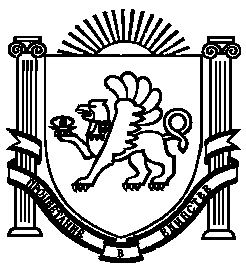 